ANEXO II - DECLARACIÓN PERSONAL DE NO PLAGIO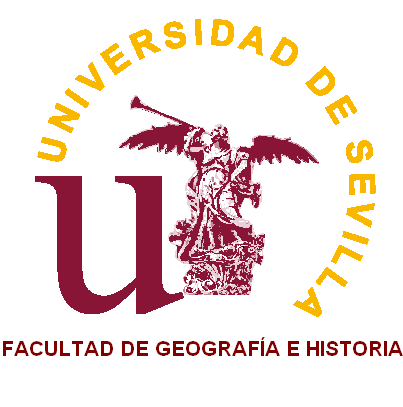 D/Dª                                                                             , con DNI                    , estudiante del Grado/Máster en      De la Universidad de Sevilla durante el curso académico 20      / 20     , como autor/a de este documento académico titulado:Y presentado como Trabajo Fin de                  , para la obtención del Título correspondiente, DECLARAque es fruto de su trabajo personal, que no copia, ni utiliza ideas, formulaciones, citas integrales o ilustraciones diversas, extraídas de cualquier obra, artículo, memoria, etc. (en versión impresa o electrónica), sin mencionar de forma clara y estricta su origen y/o autoría, tanto en el cuerpo de texto como en la bibliografía correspondiente.Asimismo, es plenamente consciente de que el hecho de no respetar estos términos es objeto de sanciones universitarias y/o de otro orden legal.Y, para que conste a los efectos oportunos, lo firma, en               a              de             de  20     Fdo.:      Este documento debe incluirse como primera página del Trabajo Fin de Grado/Máster